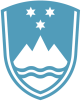 Statement bythe Republic of Sloveniaat the43rd Session of the UPR Working Group – Review of RomaniaGeneva, 2 May 2023Excellencies, Slovenia would like to thank the delegation of Romania for their presentation today, as well as country’s dedication to the UPR process.We commend Romania for the recent ratification of the Council of Europe Convention on preventing and combating violence against women and domestic violence and would encourage to continue acceding to other human rights instruments as well as implementing them. Slovenia remains concerned about the reports on increased number of violence against women and sexual based violence wide spreading during the covid-19 pandemic and would encourage Romania to step up its efforts in form of actions and budget allocations to support and protect their victims and survivors.We recommend to Romania to collect disaggregated data at regular intervals on cases of all forms of sexual violence covered by the scope of the Istanbul Convention, regarding gender, age, relation between the victim and the perpetrator and the place of the crime. We also recommend to Romania to fully implement judgements of the European Court of Human Rights.We remain thankful to Romania for its contributions and wish every success in this UPR process.Thank you.